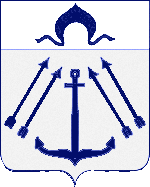 АДМИНИСТРАЦИЯПОСЕЛЕНИЯ  КОКОШКИНО В ГОРОДЕ МОСКВЕПОСТАНОВЛЕНИЕот  21.11.2012г. №222О закреплении за муниципальным бюджетным учреждением«Культурно-спортивный центр «Кокошкино»»на праве оперативного управления, недвижимое имущество,находящегося в муниципальной собственности поселения КокошкиноРассмотрев обращение директора МБУ «Культурно-спортивный центр «Кокошкино»» Т.А. Прохоровой от 31.10.2012г. №50 о передаче в оперативное управление нежилых помещений, расположенных по адресу: п. Кокошкино, ул. Дачная, д.7а, руководствуясь Гражданским кодексом Российской Федерации, а также Уставом поселения Кокошкино в городе Москве, -  постановляю:   Закрепить на праве оперативного управления муниципальное недвижимое имущество, а именно, нежилые помещения, расположенные по адресу: п. Кокошкино, ул. Дачная, д.7а, общей площадью 112,8 кв.м., с балансовой стоимостью 967797,44 (девятьсот шестьдесят семь тысяч семьсот девяносто семь рублей сорок четыре копейки), за муниципальным бюджетным учреждением «Культурно-спортивный центр «Кокошкино»» с отражением на балансе учреждения. Отделу договорно-правового обеспечения и управления имуществом Администрации поселения Кокошкино (Иванова К.Н.) заключить договор о закреплении муниципального недвижимого имущества, указанного в п.1 настоящего постановления, на праве оперативного управления за муниципальным бюджетным учреждением «Культурно-спортивный центр «Кокошкино»». Опубликовать настоящее постановление в информационном бюллетене Администрации поселения Кокошкино и разместить на официальном интернет- сайте Администрации поселения Кокошкино. Контроль за исполнением настоящего постановления оставляю за собой.Глава Администрации поселения  Кокошкино                                  А.В. Дзугкоева    